Bikeability – How Did We Do?Pupil Feedback FormSchool NamePupil NameDate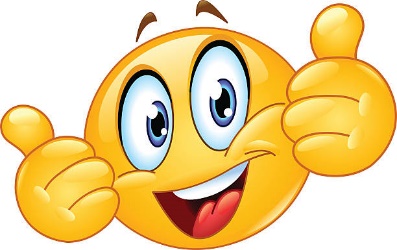 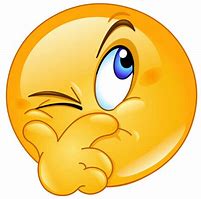 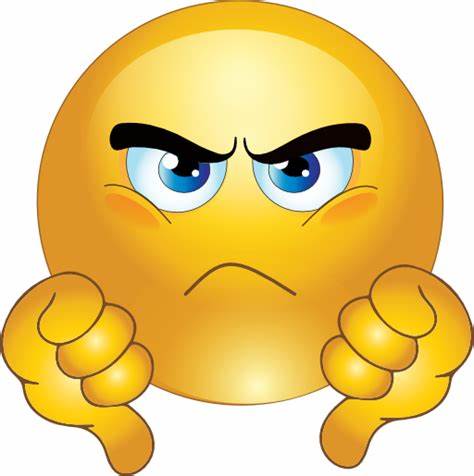 Did you enjoy Bikeability?Have you learnt something new?Would you like to do Bikeability again?Will you continue cycling? How do you rate your instructor? (10 being Awesome)1   2   3   4   5   6   7   8   9  101   2   3   4   5   6   7   8   9  101   2   3   4   5   6   7   8   9  10How can we make Bikeability better?What are the four most important things to remember when cycling?…………………………………………….    3.  …………………………………………….…………………………………………….    4. .……………………………………………..What are the four most important things to remember when cycling?…………………………………………….    3.  …………………………………………….…………………………………………….    4. .……………………………………………..What are the four most important things to remember when cycling?…………………………………………….    3.  …………………………………………….…………………………………………….    4. .……………………………………………..What are the four most important things to remember when cycling?…………………………………………….    3.  …………………………………………….…………………………………………….    4. .……………………………………………..